Identify the required information for the function.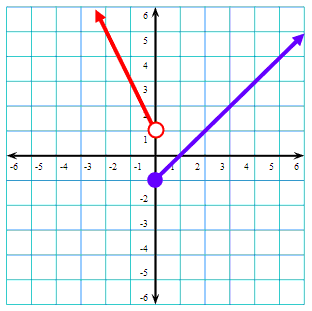  MaximumMinimumIncreasing IntervalDecreasing IntervalDomainRangeConstant IntervalFor the above function, calculate the following:f(1) = f(-2) =f(4) =f(5) =f(0) =f(x) =  -1f(x) = 0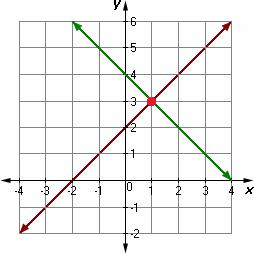 Find f(1)			Find g(1)			Find f(1) + g(1)Find the x value where f(x) = g(x)Find f(0) + g(0)Find f(3) + g(3)Find where g(x) = h(x)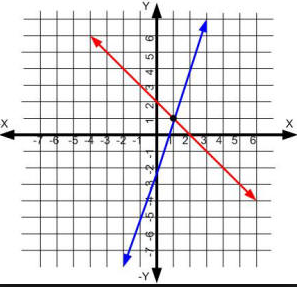 Find f(2)Find g(2)Find f(2) + g(2)Find where f(x) = 3Find where g(x) = 3Solve the literal equations:u = 2x – 2    Solve for x.g = ca          Solve for a.12am = 4       Solve for a.        Solve for x.